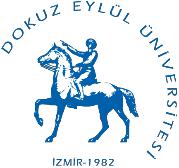 Yukarıda  belirttiğim  bilgilerin  doğruluğunu,  aşağıda  belirtilen  tarihler  arasında  …………Günlük  stajımı  yapacağımı,  stajımın başlangıç ve bitiş tarihlerinin değişmesi veya stajıma başlamama yada vazgeçmem halinde en az 10 gün öncesinden "Öğrenci İşleri Birimi" ne bilgi vereceğimi, aksi takdirde SGK prim ödemeleri nedeniyle doğabilecek zararları karşılayacağımı; Staj süresince öğrendiğim olayları, kişileri, isimleri ve diğer bilgileri üçüncü kişilerle paylaşmayacağımı, paylaştığım takdirde her türlü sorumluluğu üstleneceğimi beyan ve taahhüt ederim.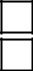 Staj başlamadan önce öğrencinin bu formu Öğrenci Staj Kılavuzunda belirtilen tarihe kadar “Bölüm Staj Komisyonuna teslim etmesi zorunludur. Bu form 2 asıl kopya olarak hazırlanmalıdır. (Kopyalardan biri kurum/kuruluşta kalacak, diğeri Bölüm Staj Komisyonu’na  öğrenci tarafından teslim edilecektir)Staj bitimini takiben, ilgili şirket tarafından öğrenciye yapılan ödeme belgesinin (bordro)•İlgili şirket kaşesi	•Yetkili şirket çalışanı imzası	•Ödemenin hangi amaçla kime yapıldığı bilgisi	•Çalışma dönemibilgilerini içerecek şekilde düzenlenmesi ve Fakültemiz Maaş İşleri Bürosu’na teslim edilmesi gerekmektedir.T.C DOKUZ EYLÜL ÜNİVERSİTESİ /EDEBİYAT FAKÜLTESİT.C DOKUZ EYLÜL ÜNİVERSİTESİ /EDEBİYAT FAKÜLTESİT.C DOKUZ EYLÜL ÜNİVERSİTESİ /EDEBİYAT FAKÜLTESİT.C DOKUZ EYLÜL ÜNİVERSİTESİ /EDEBİYAT FAKÜLTESİT.C DOKUZ EYLÜL ÜNİVERSİTESİ /EDEBİYAT FAKÜLTESİT.C DOKUZ EYLÜL ÜNİVERSİTESİ /EDEBİYAT FAKÜLTESİT.C DOKUZ EYLÜL ÜNİVERSİTESİ /EDEBİYAT FAKÜLTESİT.C DOKUZ EYLÜL ÜNİVERSİTESİ /EDEBİYAT FAKÜLTESİT.C DOKUZ EYLÜL ÜNİVERSİTESİ /EDEBİYAT FAKÜLTESİT.C DOKUZ EYLÜL ÜNİVERSİTESİ /EDEBİYAT FAKÜLTESİT.C DOKUZ EYLÜL ÜNİVERSİTESİ /EDEBİYAT FAKÜLTESİT.C DOKUZ EYLÜL ÜNİVERSİTESİ /EDEBİYAT FAKÜLTESİÖĞRENCİ ZORUNLU STAJ BAŞVURU VE KABUL FORMUÖĞRENCİ ZORUNLU STAJ BAŞVURU VE KABUL FORMUÖĞRENCİ ZORUNLU STAJ BAŞVURU VE KABUL FORMUÖĞRENCİ ZORUNLU STAJ BAŞVURU VE KABUL FORMUÖĞRENCİ ZORUNLU STAJ BAŞVURU VE KABUL FORMUÖĞRENCİ ZORUNLU STAJ BAŞVURU VE KABUL FORMUÖĞRENCİ ZORUNLU STAJ BAŞVURU VE KABUL FORMUÖĞRENCİ ZORUNLU STAJ BAŞVURU VE KABUL FORMUÖĞRENCİ ZORUNLU STAJ BAŞVURU VE KABUL FORMUÖĞRENCİ ZORUNLU STAJ BAŞVURU VE KABUL FORMUÖĞRENCİ ZORUNLU STAJ BAŞVURU VE KABUL FORMUÖĞRENCİ ZORUNLU STAJ BAŞVURU VE KABUL FORMUÖĞRENCİNİN KİMLİK BİLGİLERİÖĞRENCİNİN KİMLİK BİLGİLERİÖĞRENCİNİN KİMLİK BİLGİLERİADI / SOYADIKAYITLI OLDUĞU BÖLÜMÜN ADIT.C KİMLİK NUMARASISINIFI / DÖNEMİADRESİTELEFON NUMARASI (MOBİL TELEFON NO)E-POSTA ADRESİSGK KAYDI (Kendimdem, ailemden, annem/babam üzerinden Genel Sağlık Sigortası kapsamında sağlık hizmeti)AlıyorumAlıyorumAlıyorumAlmıyorumAlmıyorumSTAJ YAPILACAK KURUM / KURULUŞ BİLGİLERİSTAJ YAPILACAK KURUM / KURULUŞ BİLGİLERİSTAJ YAPILACAK KURUM / KURULUŞ BİLGİLERİSTAJ YAPILACAK KURUM / KURULUŞ BİLGİLERİKURUM / KURULUŞ ADIKURUM / KURULUŞ ADRESİKURUM / KURULUŞ IBAN NUMARASIKURUM / KURULUŞ VERGİ KİMLİK NOKURUM / KURULUŞ TELEFON / WEB ADRESİKURUM / KURULUŞ ÇALIŞAN SAYISICUMARTESİ TAM GÜN MESAİVARVARVARYOKYOKTarih : …../…../………..Tarih : …../…../………..Öğrencinin Adı ve Soyadı :……………………………………Öğrencinin Adı ve Soyadı :……………………………………Öğrencinin Adı ve Soyadı :……………………………………Öğrencinin Adı ve Soyadı :……………………………………Öğrencinin Adı ve Soyadı :……………………………………Öğrencinin İmzası: …………………………………Öğrencinin İmzası: …………………………………Öğrencinin İmzası: …………………………………Öğrencinin İmzası: …………………………………Öğrencinin İmzası: …………………………………Kurum / Kuruluş veya YetkilisiKurum / Kuruluş veya YetkilisiYukarıda kimlik bilgileri bulunan öğrencinin, kurumumuzda /Yukarıda kimlik bilgileri bulunan öğrencinin, kurumumuzda /Yukarıda kimlik bilgileri bulunan öğrencinin, kurumumuzda /kuruluşumuzda ……….. günlükkuruluşumuzda ……….. günlükAdı Soyadı:.………...……………………:.………...……………………ZORUNLU STAJINI YAPMASI UYGUNZORUNLU STAJINI YAPMASI UYGUNİmzası: ………...……………….....: ………...……………….....GÖRÜLMÜŞTÜRTarih: ….../..…../……….…: ….../..…../……….…GÖRÜLMEMİŞTİR.Mühür / Kaşe :Mühür / Kaşe :Mühür / Kaşe :ÖĞRENCİNİNÖĞRENCİNİNBAŞVURU YAPTIĞI STAJ TÜRÜ : Zorunlu StajBAŞVURU YAPTIĞI STAJ TÜRÜ : Zorunlu StajBAŞVURU YAPTIĞI STAJ TÜRÜ : Zorunlu StajBAŞVURU YAPTIĞI STAJ TÜRÜ : Zorunlu StajBAŞVURU YAPTIĞI STAJ TÜRÜ : Zorunlu StajBAŞVURU YAPTIĞI STAJ TÜRÜ : Zorunlu StajSTAJ BAŞLAMA TARİHİ :  ……/……/ ………STAJ BAŞLAMA TARİHİ :  ……/……/ ………STAJ BAŞLAMA TARİHİ :  ……/……/ ………STAJ BAŞLAMA TARİHİ :  ……/……/ ………STAJ BAŞLAMA TARİHİ :  ……/……/ ………Staj Süresi …….. günSTAJ BİTİŞ TARİHİ:  ……/ …../ ………STAJ BİTİŞ TARİHİ:  ……/ …../ ………STAJ BİTİŞ TARİHİ:  ……/ …../ ………STAJ BİTİŞ TARİHİ:  ……/ …../ ………STAJ BİTİŞ TARİHİ:  ……/ …../ ………Staj Süresi …….. günSTAJ BİTİŞ TARİHİ:  ……/ …../ ………STAJ BİTİŞ TARİHİ:  ……/ …../ ………STAJ BİTİŞ TARİHİ:  ……/ …../ ………STAJ BİTİŞ TARİHİ:  ……/ …../ ………STAJ BİTİŞ TARİHİ:  ……/ …../ ………Bölüm Staj Komisyonu Başkanı veya ÜyeleriBölüm Staj Komisyonu Başkanı veya ÜyeleriBölüm Staj Komisyonu Başkanı veya ÜyeleriAdı ve Soyadı :  Adı ve Soyadı :                                                      İmzası : ……………………………………                                                    İmzası : ……………………………………                                                    İmzası : ……………………………………                                                    İmzası : ……………………………………ÖNEMLİ NOTÖNEMLİ NOT